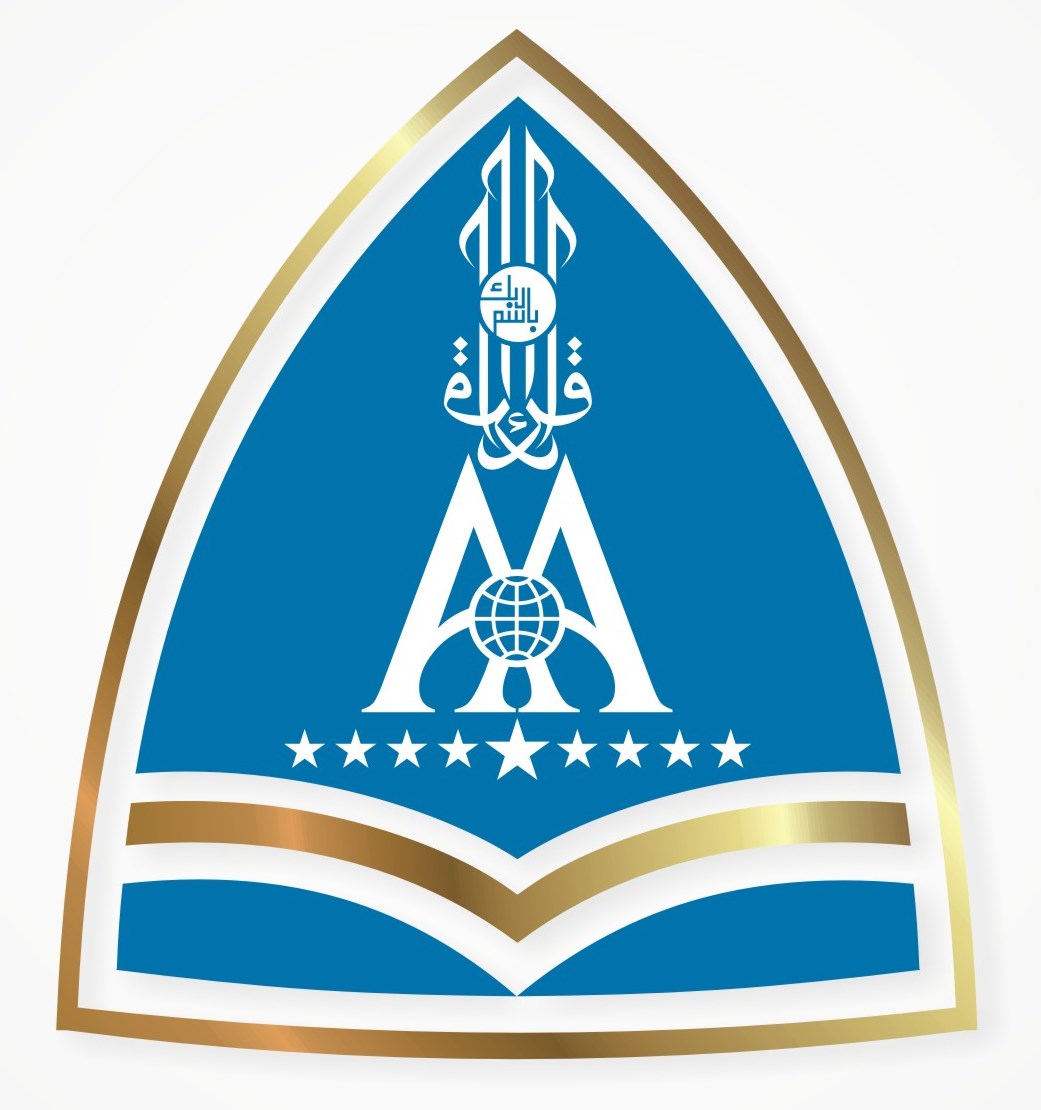 PROGRAM STUDI S1 ILMU GIZISEKOLAH TINGGI ILMU KESEHATAN ALMA ATA YOGYAKARTA2013USHUL FIQHKODE MATA KULIAH: FAI006Dosen Pengampu          Mu'inan, S.H.I., M.S.I.PROGRAM STUDI PAIFAKULTAS AGAMA ISLAMUNIVERSITAS ALMA ATA YOGYAKARTATAHUN 2023LEMBAR PENGESAHAN RPSMata Kuliah Ushul FikihKode mata Kuliah: FAI006disahkan di Yogyakarta pada tanggal 15 Februari 2023KATA PENGANTARAssalamu’alaikum Wr.Wb.Alhamdulillah, atas izin dan bimbingan Allah SWT, maka mata kuliah Ushul Fiqih yang merupakan bagian dari kurikulum konvensional Fakultas Agama Islam (FAI) Universitas Alma Ata Yogyakarta dapat selesai dikembangkan dan disusun sebagai panduan pembelajaran dilingkungan Universitas Alma Ata Yogyakarta. Pengembangan Fakultas Agama Islam (FAI) Universitas Alma Ata Yogyakarta ini dilaksanakan melalui beberapa tahapan dan melibatkan banyak pihak.Atas nama Wakil Rektor I Bidang Akademik Universitas Alma Ata Yogyakarta, kami mengucapkan terima kasih yang sebesar-besarnya dan memberikan penghargaan yang setinggi-tingginya kepada semua pihak yang telah berpartisipasi dan memberikan kontribusi baik langsung ataupun tidak langsung dalam menyusun mata kuliah Ushul Fikih. Mata kuliah ini belum sempurna, dan oleh karena itu kami berharap kepada tim penyusun untuk terus menerus memperbaiki dan menyempurnakan mata kuliah ini serta mengimplementasikannya di lingkungan Universitas Alma Ata. Mudah-mudahan kontribusi bapak/ibu dapat menjadi amal jariyah yang diterima oleh Allah SWT dan bermanfaat bagi masyarakat luas khususnya bagi para dosen dan mahasiswa yang menggunakan mata kuliah ini amiin.Wassalamu’alaikumWr.Wb.Yogyakarta, 14 Februari 2023Wakil Rektor I Bidang AkademikDr. Muh. Mustakim, M.Pd.I.PENDAHULUANProses pembelajaran yang bermutu tinggi akan menghasilkan mutu keluaran yang baik. Mata kuliah Ushul Fikih disusun dan dilaksanakan dengan tujuan untuk menjamin agar supaya kompetensi yang bermutu dapat tercapai. Untuk mencapai kompetensi tersebut maka dibuatlah silabus dan rencana pelaksanaan pembelajaran. Perencanaan program pembelajaran dikembangkan melalui berbagai tahapan diantaranya adalah mengkaji kompetensi yang harus dicapai, melakukan literature review serta berkoordinasi dengan para kontributor dan nara sumber yang terlibat.Mata kuliah Ushul Fikih merupakan salah satu mata kuliah wajib di Program studi Pendidikan Agama Islam(PAI)FAI Universitas Alma Ata. Mata Kuliah ini merupakan mata kuliah pendukung utama guna mengantarkan mahasiswa untuk menguasai konsep UshulFikih. Atas nama Ketua Prodi Pendidikan Agama IslamFakultas Agama Islam (FAI) Universitas Alma Ata Yogyakarta mengucapkan terimakasih yang sebesar-besarnya kepada kontributor dan narasumber  yang telah memberikan sumbangsihnya mulai dari pembuatan Rencana Pembelajaran Semester (RPS) hingga terlaksanyanya mata kuliah ini. Kami menyadari bahwa Rencana Pembelajaran Semester (RPS) ini masih jauh dari sempurna, oleh karena itu kritik dan saran sangat kami harapkan.Dekan Fakultas Agama IslamUniversitas Alma Ata YogyakartaDefia Ifsantin Maula, S.I.P., M.B.A., CEC.RENCANA PELAKSANAAN PEMBELAJARANIDENTITAS MATA KULIAHNama Mata kuliah	: Ushul FikihKode Mata Kuliah	: FAI006Semester		: 2 (dua)Bobot sks		: SKS (2T; 0 P; 0 PL)Dosen Pengampu	: Mu'inan, S.H.I., M.S.I.DESKRIPSI BLOK/MATA KULIAH : Mata kuliah ini mengkaji berbagai aspek teoritis dan praktis yang berkaitan dengan Ushul Fikih. Materi yang dipelajari dalam mata kuliah ini berisi tentang berbagai aliran dankaidah ushul fikihserta pengertiannya yang dapat digunakan dalam pembelajaran sebagai penunjang capaian pembelajaran agar tujuan pembelajaran dapat tercapai dengan optimalCAPAIAN PEMBELAJARAN:PETA KONSEP LEARNING OUTCOMERENCANAPELAKSANAAN PEMBELAJARAN PembelajaranTeoriDaftar Referensi - Wajib:Abd al-Wahhab Khallaf, 'Ilm Ushul al-FiqhAhmad Rofiq, Hukum Islam di IndonesiaAbu Zahrah, Ushul al-Fiqh, Beirut: Dar al-Fikr, tt, .  Zarkasji Abdul Salam dan Oman Fathurohman SW, Pengantar Ilmu Fiqh-Ushul Fiqh.Amir Syarifuddin, Ushul Fiqh, Jakarta, Logos, - Disarankan:A. Qodri Azizy, Eklektisisme Hukum Nasional, Kompetisi antara Hukum Islam dan Hukum UmumAhmad Hasan, Pintu Ijtihad Sebelum TertutupAmir Nuruddin dan Azhari Akmal Tarigan, Hukum Perdata Islam di Indonesia, Studi Kritis Perkembangan Hukum Islam dari Fikih, UU No 1/1974 sampai KHIAmir Syarifuddin, Pembaharuan Pemikiran dalam Hukum Islam Muhammad Daud Ali, Hukum Islam, Pengantar Ilmu Hukum dan Tata Hukum Islam di IndonesiaRatno Lukito, Pergumulan antara Hukum Islam dan Adat di IndonesiaSatria Effendi M. Zein, Problematika Hukum Kelurga Islam Konteporer, Analisis Yurisprudensi dengan Pendekatan UshuliyahAl-Ghazali, Al-Mustashfâ fî Ilmi al-Ushûl, Beirut: Dār al-Kutub al-Ilmiyah, 1993al-Qaththan, Manna’, Mabâhits fî ‘Ulum al-Qru’ân, Riyad: 1973.al-Qardhawi, Yusuf, Al-Madkhâl fi Dirâsât al-Syari’at al-Islâmiyat, Ed. Indonesia, Membumikan Syariat Islam, Surabaya: Dunia Ilmu, 1997. Al-Syathibi, Al-Muwâfaqât fî Ushûl al-Ahkâm, Mesir: Dār al-Fikr, t.t.al-Kahlani, Muhammad Ibn Ismail, Subul al-Salâm Syarah Bulûgh al-Marâm, Beirut: Dār l-Fikr, t.t. juz 3.PraktikumLaboratoriumNB:Total bobot nilai adalah 100%Kriteria penilaian wajib ada unsur presensi, keaktifan, penugasan, serta ujianKOMPONEN PENILAIANKomponen Penilaian TeoriNilai AkhirNA =  (NT x sksT)+ (NP x sksT)+ (NPL x sksT)  ∑ sksKeterangan :NA = Nilai AkhirNT = Nilai TeoriNP = Nilai PraktikumNPL = Nilai Praktikum LapanganLAMPIRANPETA KEGIATAN PEMBELAJARANTeoriDekan Fakultas Agama IslamDefia Ifsantin Maula, S.I.P., M.B.A., CEC.Dekan Fakultas Agama IslamDefia Ifsantin Maula, S.I.P., M.B.A., CEC.Dekan Fakultas Agama IslamDefia Ifsantin Maula, S.I.P., M.B.A., CEC.Ketua Program StudiPendidikan Agama Islam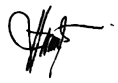 Dr. Ahmad Salim, S.Pd., M.Pd.Ketua Program StudiPendidikan Agama IslamDr. Ahmad Salim, S.Pd., M.Pd.Mengetahui,Wakil Rektor I Bidang AkademikUniversitas Alma AtaDr. Muh. Mustakim, M.Pd.I.Mengetahui,Wakil Rektor I Bidang AkademikUniversitas Alma AtaDr. Muh. Mustakim, M.Pd.I.Mengetahui,Wakil Rektor I Bidang AkademikUniversitas Alma AtaDr. Muh. Mustakim, M.Pd.I.Mengetahui,Wakil Rektor I Bidang AkademikUniversitas Alma AtaDr. Muh. Mustakim, M.Pd.I.Mengetahui,Wakil Rektor I Bidang AkademikUniversitas Alma AtaDr. Muh. Mustakim, M.Pd.I.SIKAPSIKAPS1Bertaqwa kepada Tuhan Yang Maha Esa dan mampu menunjukkan sikap religius;KETERAMPILAN UMUMKETERAMPILAN UMUMKU1Mampu menerapkan  pemikiran logis, kritis, sistematis, dan  inovatif dalam konteks pengembangan atau implementasi ilmu pengetahuan dan teknologi yang memperhatikan dan menerapkan nilai humaniora yang sesuai dengan bidang keahliannya.KETERAMPILAN KHUSUSKETERAMPILAN KHUSUS-PENGETAHUANPENGETAHUANP4Mampu  menjelaskan materi-materi PAI khususnya Ushul Fikil pada tingkat dasar dan menengah secara luas dan mendalamPertemuan ke-Kemampuan Akhir  yang DiharapkanBahan kajian Metode pembelajaran Alokasi WaktuPengalaman Belajar MahasiswaKriteria Penilaian dan Indikator PencapaianBobot Nilai1Mahasiswa Mampu Menjelaskan Pengertian Ushul Fiqh  Dan Hubungannya  Dengan  Fiqh, Ruang Lingkup Kajiannya, Serta Tujuan Mempelajarinya.Pengertian dan Prinsip-prinsip Ushul Fikih  DiskusiTanya jawabCeramahTugas Terstruktur100 menitDiskusi berdasarkan skenarioTugas makalahPresensiPemahaman mahasiswaKeaktifan mahasiswaKelengkapan dan ketepatan tugas9%2Mahasiswa Mampu Menjelaskan Sejarah Perkembangan Dan Aliran-Aliran Dalam Ushul FiqhSejarah Perkembangan Dan Aliran-Aliran Dalam Ushul FiqhDiskusiTanya jawabCeramahTugas Terstruktur100 menitDiskusi berdasarkan skenarioTugas makalahPresensiPemahaman mahasiswaKeaktifan mahasiswaKelengkapan dan ketepatan tugas7%3Mahasiswa Mampu Menjelaskan Sumber Hk Islam Yang Utama; Al-Qur`An Dan As-SunnahSumber Hk Islam Yang Utama; Al-Qur`An Dan As-SunnahDiskusiTanya jawabCeramahTugas Terstruktur100 menitDiskusi berdasarkan skenarioTugas makalahPresensiPemahaman mahasiswaKeaktifan mahasiswaKelengkapan dan ketepatan tugas7%4Mahasiswa Mampu Menjelaskan Kedudukan Ijma`Pengembangan Kedudukan Ijma`DiskusiTanya jawabCeramahTugas Terstruktur100 menitDiskusi berdasarkan skenarioTugas makalahPresensiPemahaman mahasiswaKeaktifan mahasiswaKelengkapan dan ketepatan tugas7%5Mahasiswa Mampu Menjelaskan Kedudukan QiyasKedudukan QiyasDiskusiTanya jawabCeramahTugas Terstruktur100 menitDiskusi berdasarkan skenarioTugas makalahPresensiPemahaman mahasiswaKeaktifan mahasiswaKelengkapandanketepatan tugas7%6Mahasiswa Mampu Menjelaskan Kedudukan Istihsan Dan IstishabKedudukan Istihsan Dan IstishabDiskusiTanya jawabCeramahTugas Terstruktur100 menitDiskusi berdasarkan skenarioTugas makalahPresensiPemahaman mahasiswaKeaktifan mahasiswaKelengkapan dan ketepatan tugas7%7Mahasiswa Mampu Menjelaskan Kedudukan Maslahat Mursalah/IstislahKedudukan Maslahat Mursalah/IstislahDiskusiTanya jawabCeramahTugas Terstruktur100 menitDiskusi berdasarkan skenarioTugas makalahPresensiPemahamanmahasiswaKeaktifan mahasiswaKelengkapan dan ketepatan tugas7%8Mahasiswa Mampu Menjelaskan Kedudukan Fatwa Sahabat Dan ‘UrfKedudukan Fatwa Sahabat dan ‘UrfDiskusiTanya jawabCeramahTugas Terstruktur100 menitDiskusi berdasarkan skenarioTugas makalahPresensiPemahaman mahasiswaKeaktifan mahasiswaKelengkapan dan ketepatan tugas7%9Mahasiswa Mampu MenjelaskanKedudukan Istishab, Bara`ah ashliyah, Dan Syar’u Man QablanaKedudukan Istishab, Bara`ah ashliyah, Dan Syar’u Man QablanaDiskusiTanya jawabCeramahTugas Terstruktur100 menitDiskusi berdasarkan skenarioTugas makalahPresensiPemahaman mahasiswaKeaktifan mahasiswaKelengkapan dan ketepatan tugas7%10Mahasiswa Mampu MenjelaskanPengertian Hakim, Hukum, Mahkum Fih, dan Mahkum ‘AlaihPengertian Hakim, Hukum, Mahkum Fih, dan Mahkum ‘AlaihDiskusiTanya jawabCeramahTugas Terstruktur100 menitDiskusi berdasarkan skenarioTugas makalahPresensiPemahaman mahasiswaKeaktifan mahasiswaKelengkapandanketepatan tugas7%11Mahasiswa Mampu Menjelaskan Kaidah-Kaidah KebahasaanKaidah-Kaidah KebahasaanDiskusiTanya jawabCeramahTugas Terstruktur100 menitDiskusi berdasarkan skenarioTugas makalahPresensiPemahaman mahasiswaKeaktifan mahasiswaKelengkapan dan ketepatan tugas7%12Mahasiswa Mampu Menjelaskan Kaidah Maknawiyah/Maqashid As-Syari’ahKaidah Maknawiyah/Maqashid As-Syari’ahDiskusiTanya jawabCeramahTugas Terstruktur100 menitDiskusi berdasarkan skenarioTugas makalahPresensiPemahamanmahasiswaKeaktifan mahasiswaKelengkapandanketepatan tugas7%13Mahasiswa Mampu Menjelaskan Ijtihad, Ittiba` Dan TaqlidIjtihad, Ittiba` dan TaqlidDiskusiTanya jawabCeramahTugas Terstruktur100 menitDiskusi berdasarkan skenarioTugas makalahPresensiPemahaman mahasiswaKeaktifan mahasiswaKelengkapandanketepatan tugas7%14Mahasiswa Mampu Menjelaskan Sunnah Versus Bid’ahSunnah Versus Bid’ahDiskusiTanya jawabCeramahTugas Terstruktur100 menitDiskusi berdasarkan skenarioTugas makalahPresensiPemahaman mahasiswaKeaktifan mahasiswaKelengkapan dan ketepatan tugas7%NOKemampuan Akhir Yang DiharapkanBahan KajianBentuk PembelajaranAlokasi WaktuKriteria Penilaian dan Indikator pencaFAIanBOBOT NILAINO.KOMPONENDEFINISIBOBOT1KehadiranProsentase kehadiran mahasiswa pada perkuliahan.10%2KeaktifanRata-rata nilai keaktifan mahasiswa dalam perkuliahan interaktif, tutorial maupun diskusi.20%3Penugasan/ Nilai ProsesRata-rata nilai tugas harian/mingguan yang dikerjakan oleh mahasiswa baik secara individu maupun kelompok30%4Ujian AkhirNilai ujian akhir teori40%NO/PERTTEMA/MATERIDOSEN PENGAMPU1Pengertian Ushul Fiqh  Dan Hubungannya  Dengan  Fiqh, Ruang Lingkup Kajiannya, Serta Tujuan MempelajarinyaMu'inan, S.H.I., M.S.I.2Sejarah Perkembangan Dan Aliran-Aliran Dalam Ushul FiqhMu'inan, S.H.I., M.S.I.3Sumber Hukum Islam Yang Utama; Al-Qur`An Dan As-SunnahMu'inan, S.H.I., M.S.I.4Kedudukan Ijma`Mu'inan, S.H.I., M.S.I.5Kedudukan QiyasMu'inan, S.H.I., M.S.I.6Kedudukan Istihsan Dan IstishabMu'inan, S.H.I., M.S.I.7Kedudukan Maslahat Mursalah/IstislahMu'inan, S.H.I., M.S.I.8Kedudukan Fatwa Sahabat Dan ‘UrfMu'inan, S.H.I., M.S.I.9Kedudukan Istishab, Bara`ah ashliyah, Dan Syar’u Man QablanaMu'inan, S.H.I., M.S.I.10Pengertian Hakim, Hukum, Mahkum Fih, Dan Mahkum ‘AlaihMu'inan, S.H.I., M.S.I.11Kaidah-Kaidah KebahasaanMu'inan, S.H.I., M.S.I.12Kaidah Maknawiyah/Maqashid As-Syari’ahMu'inan, S.H.I., M.S.I.13Ijtihad, Ittiba` Dan TaqlidMu'inan, S.H.I., M.S.I.14Sunnah  Versus  Bid’ahMu'inan, S.H.I., M.S.I.Kaprodi Pendidikan Agama IslamDr. Ahmad Salim, S.Pd., M.Pd.